10 Amusement / Water Parks	List for me using the number button 10 amusements/ water parks that you would like to go!Write a paragraph for each place why you want to go there.Give me 3 bullets of cool information or facts about the place.Insert a picture so that the words wrap around it.Hyperlink the name of the place to the places website.Make the name size 18, bold, choose any font you want.Use standard formatting (size 12, arial or times new roman font) for the paragraph and bullets.Holiday World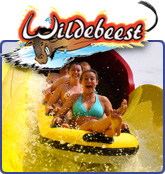 My son loves to ride roller coasters.  It is a lot of fun to go there and hang out with the family.  Not only do they have really cool rides, but they have a huge water park.  I usually go to Holiday World once or twice a year in the summer.Give free soft drinksLocated in Santa Clause, IN.Have a new ride called the Wildebeast.